Anexo X – Manual da marca e Kit de Identificação Visual do NAFManual da marca NAF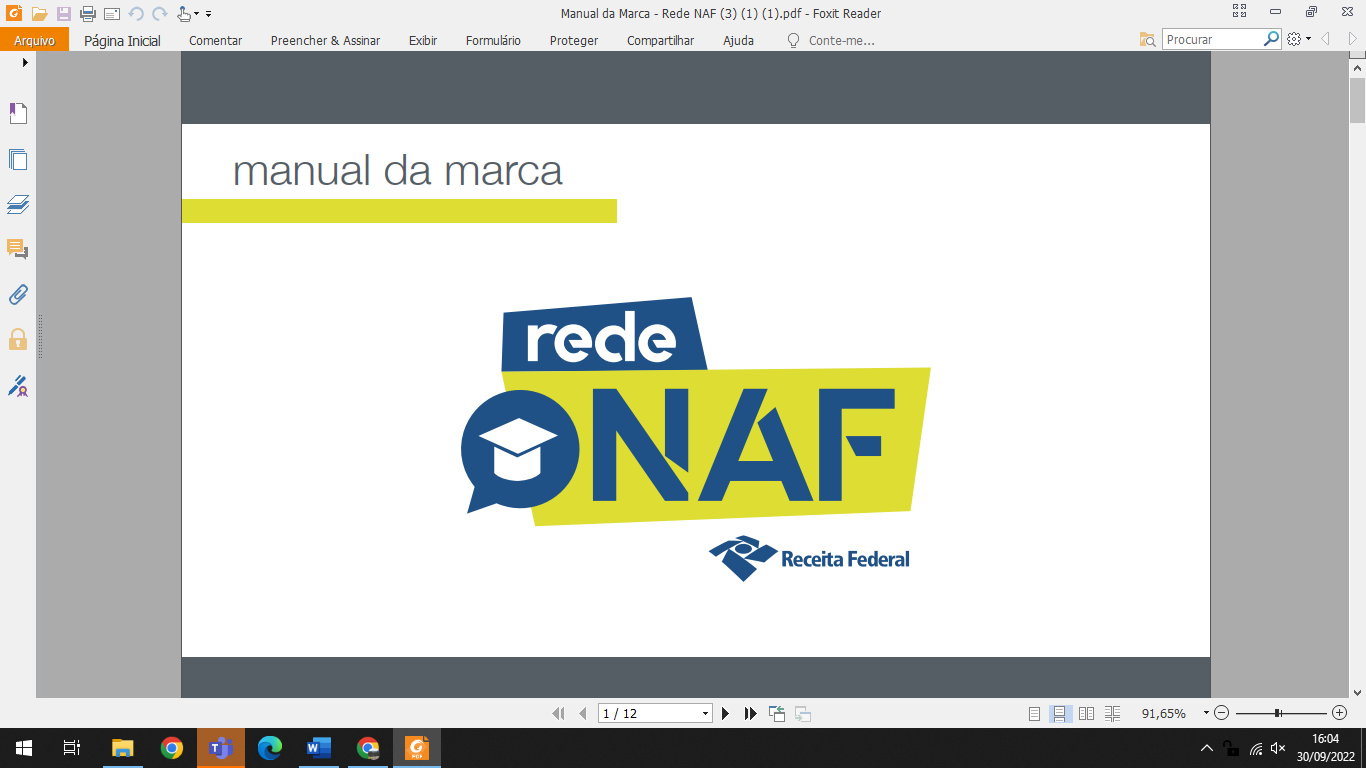 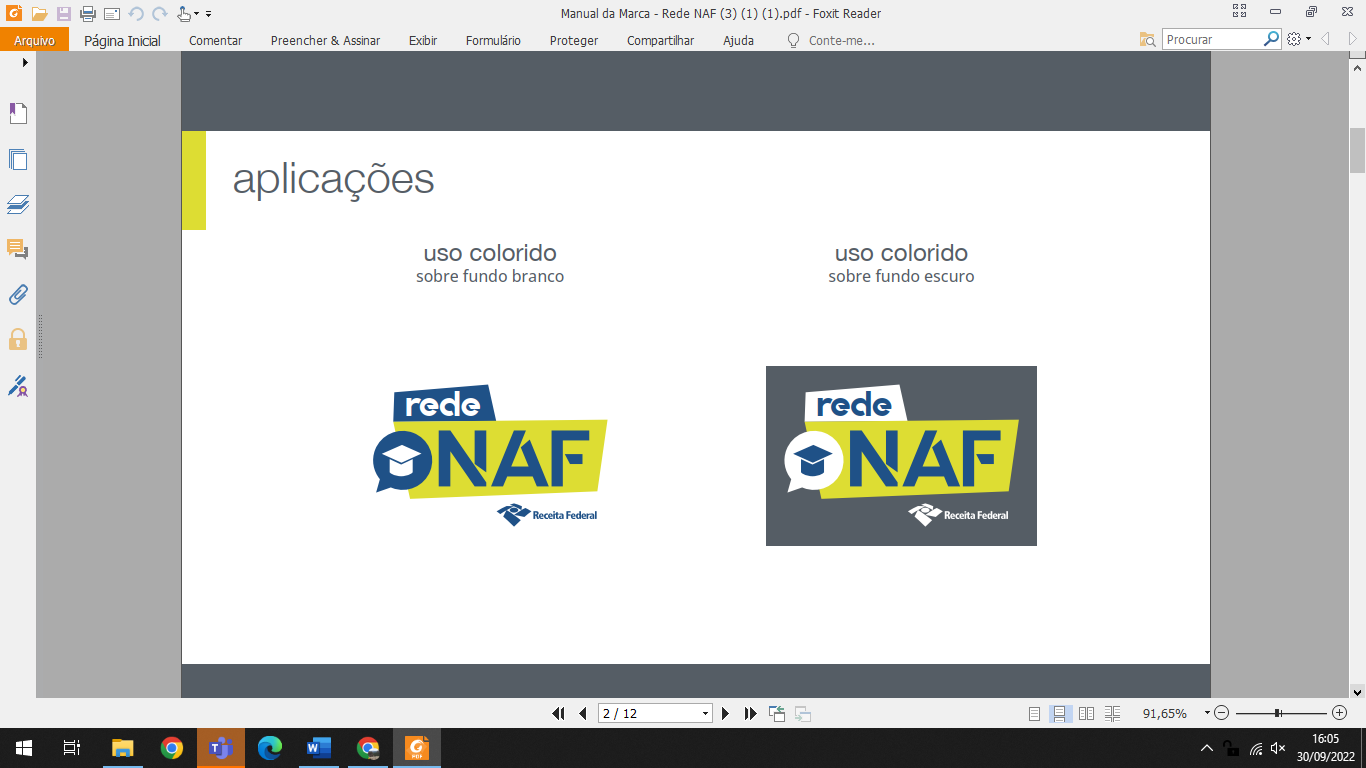 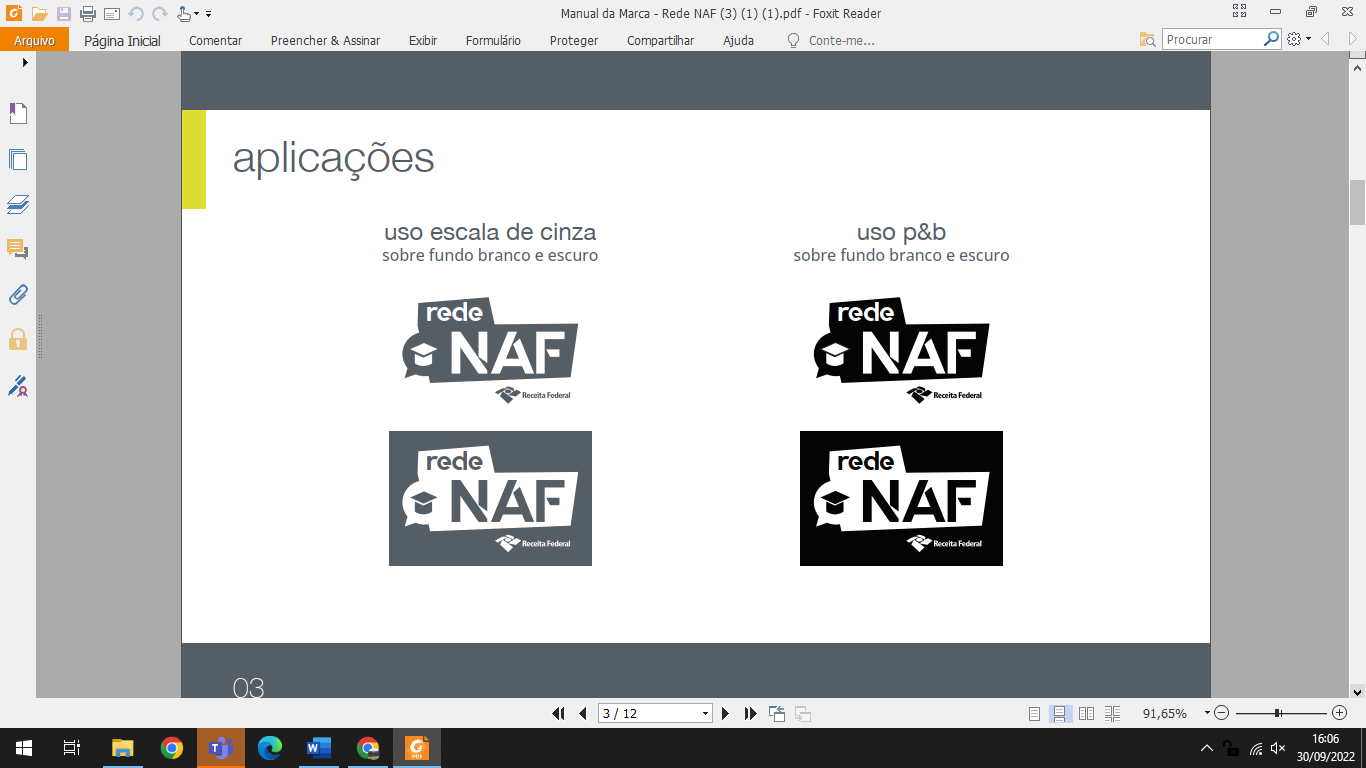 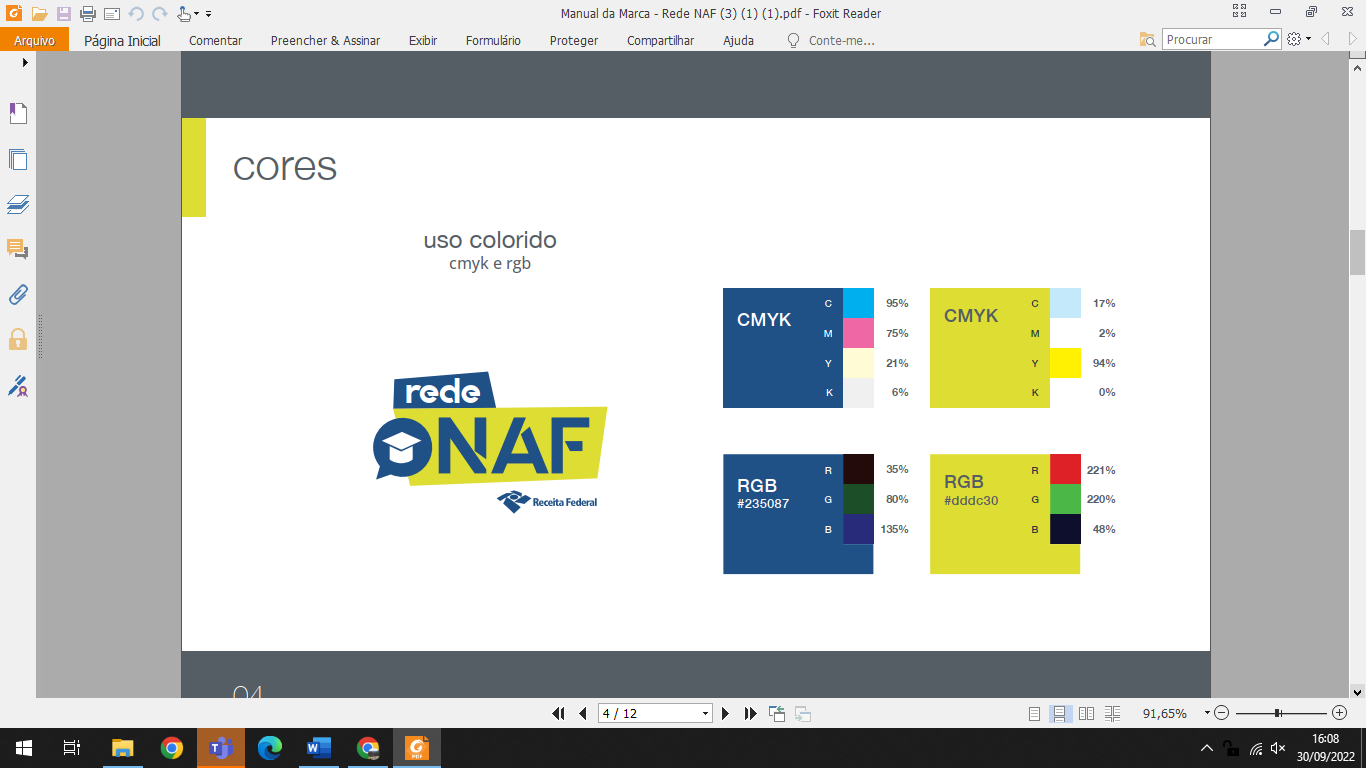 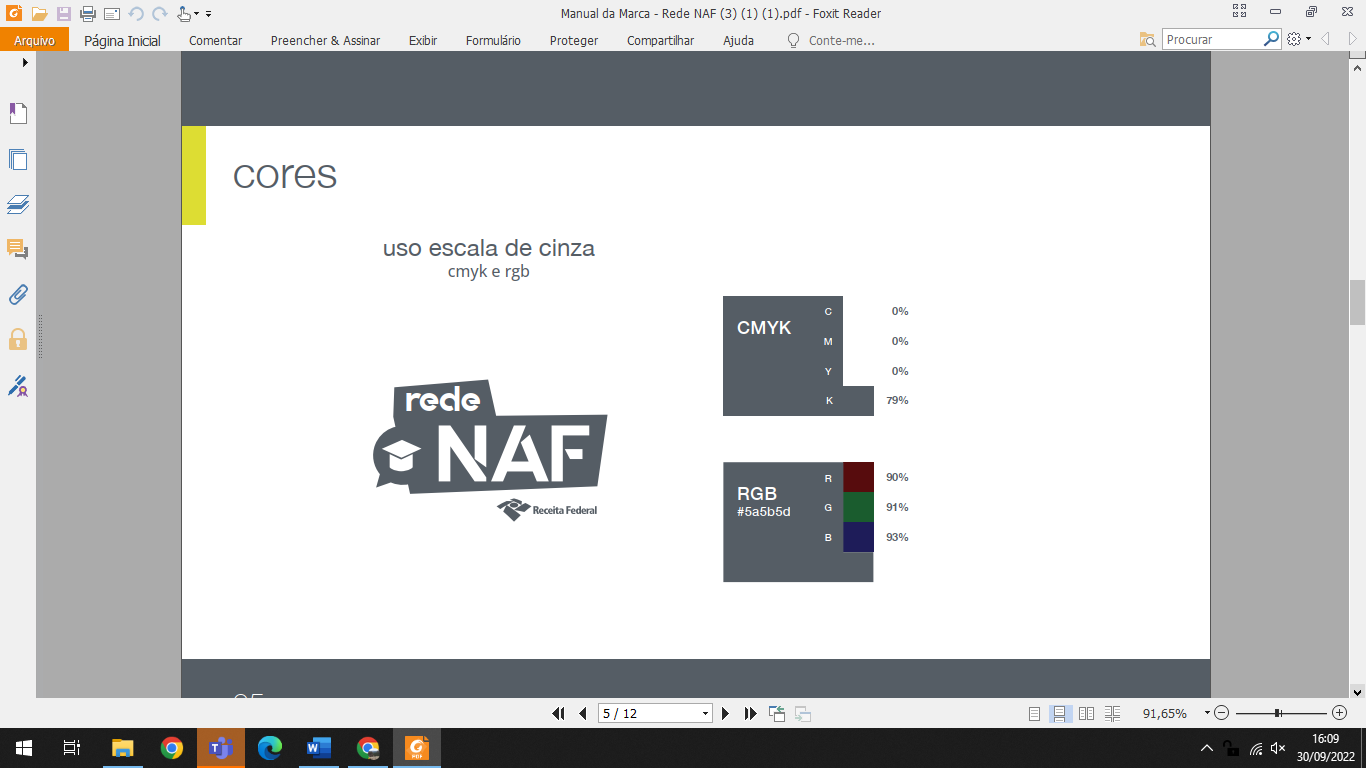 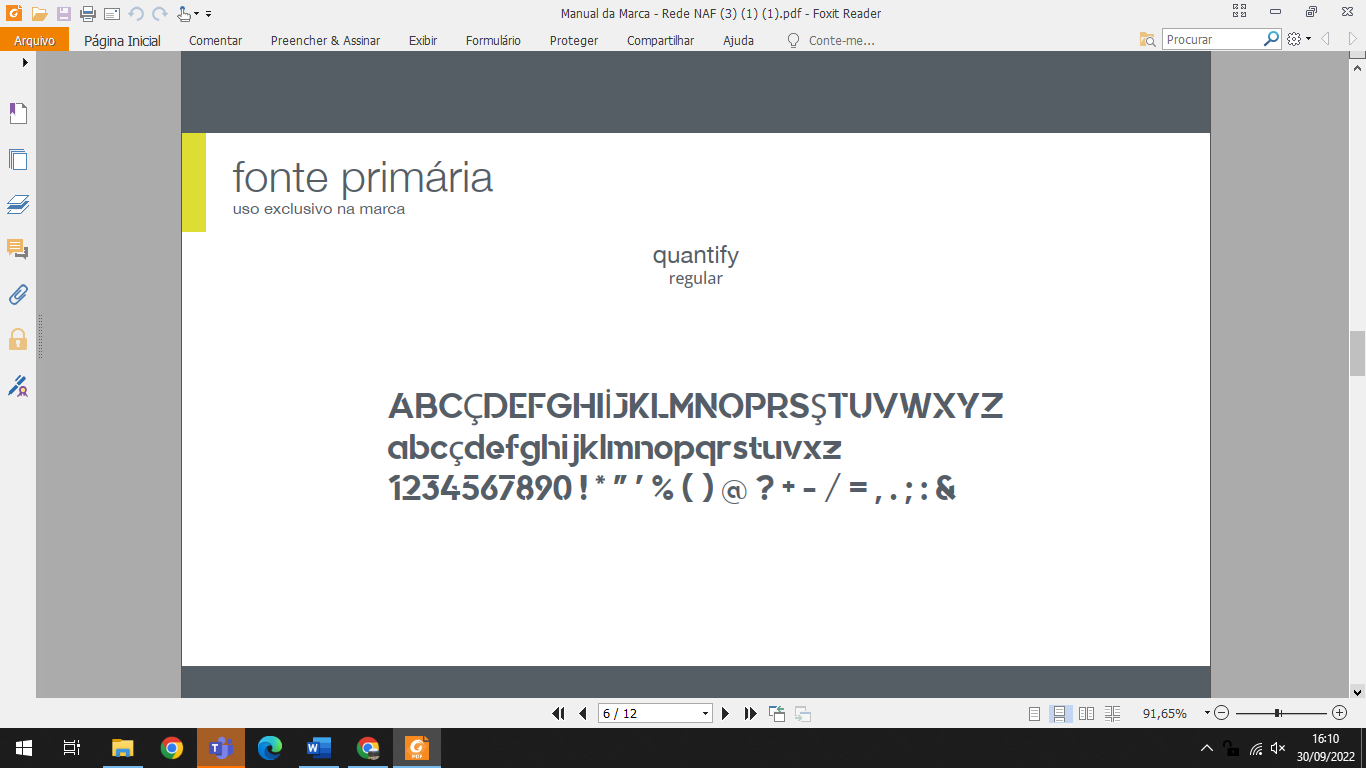 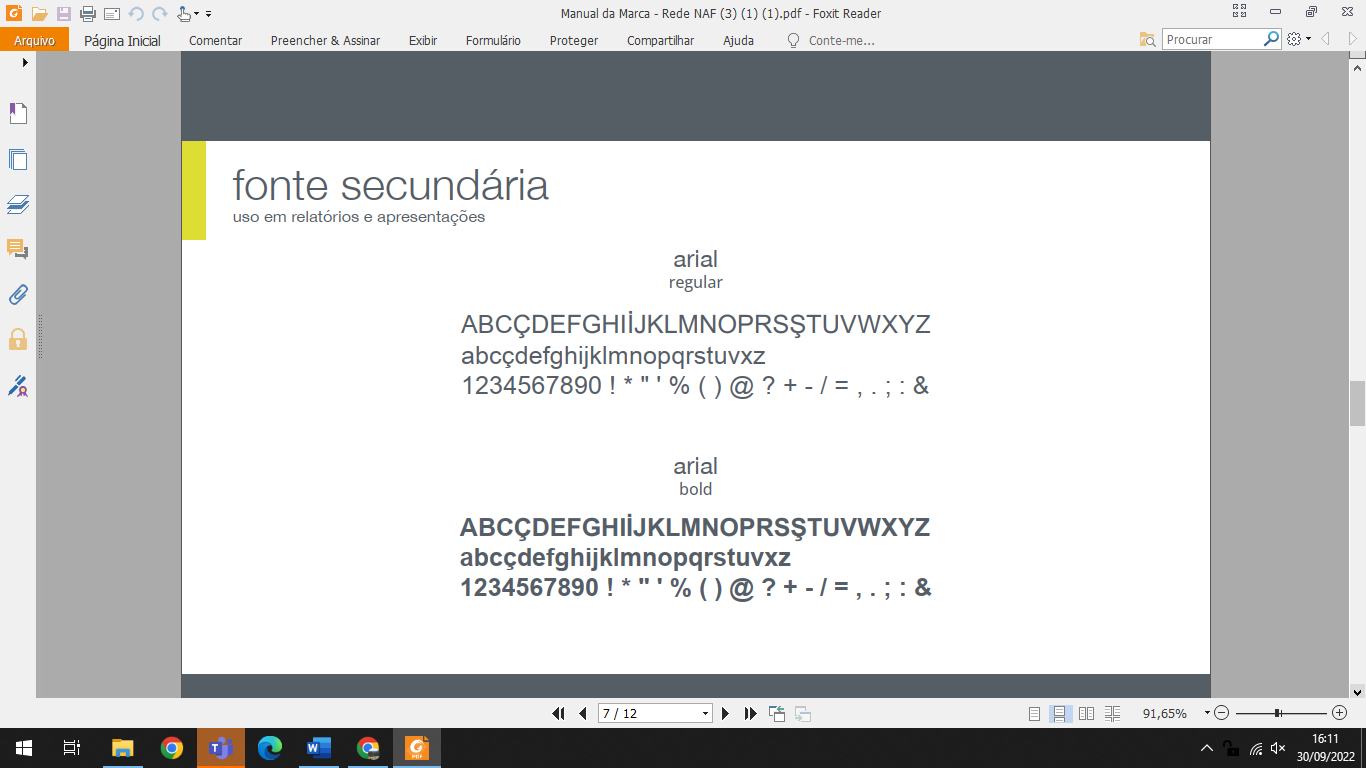 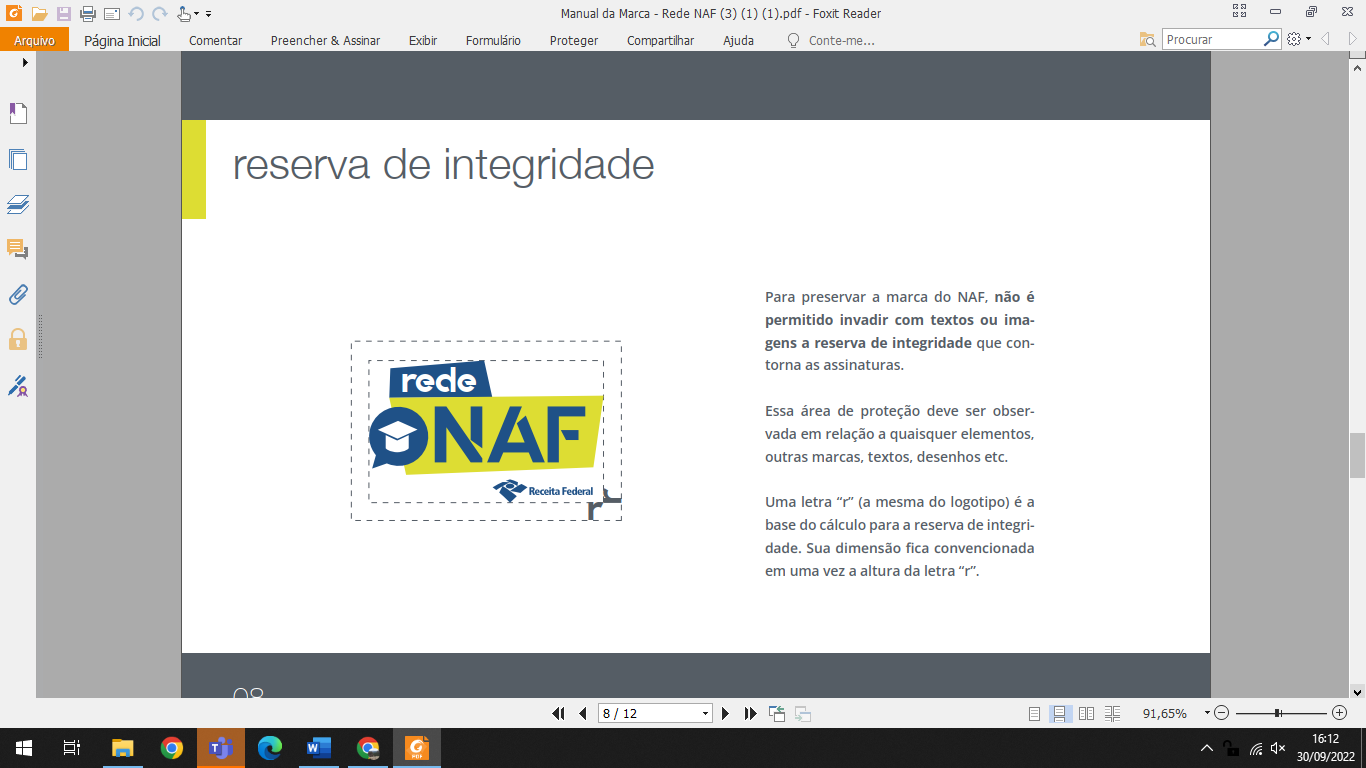 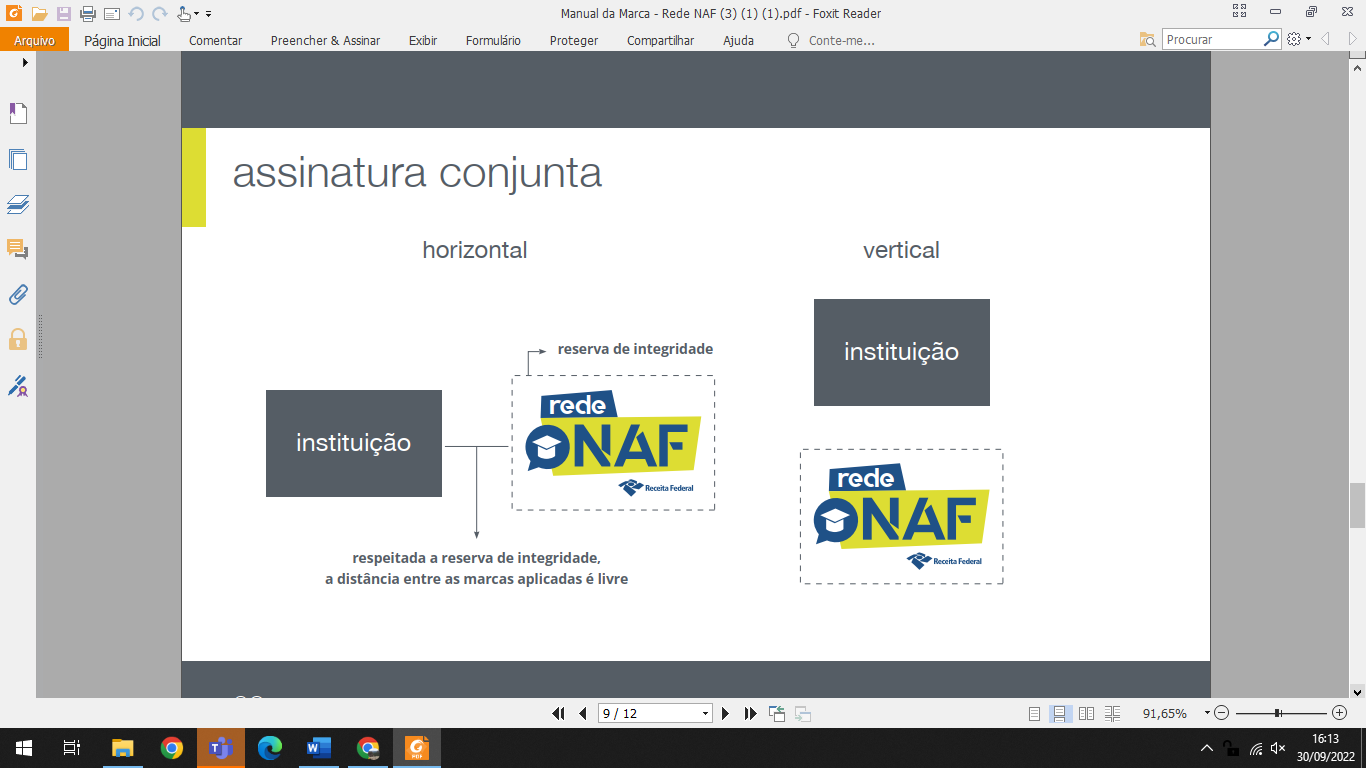 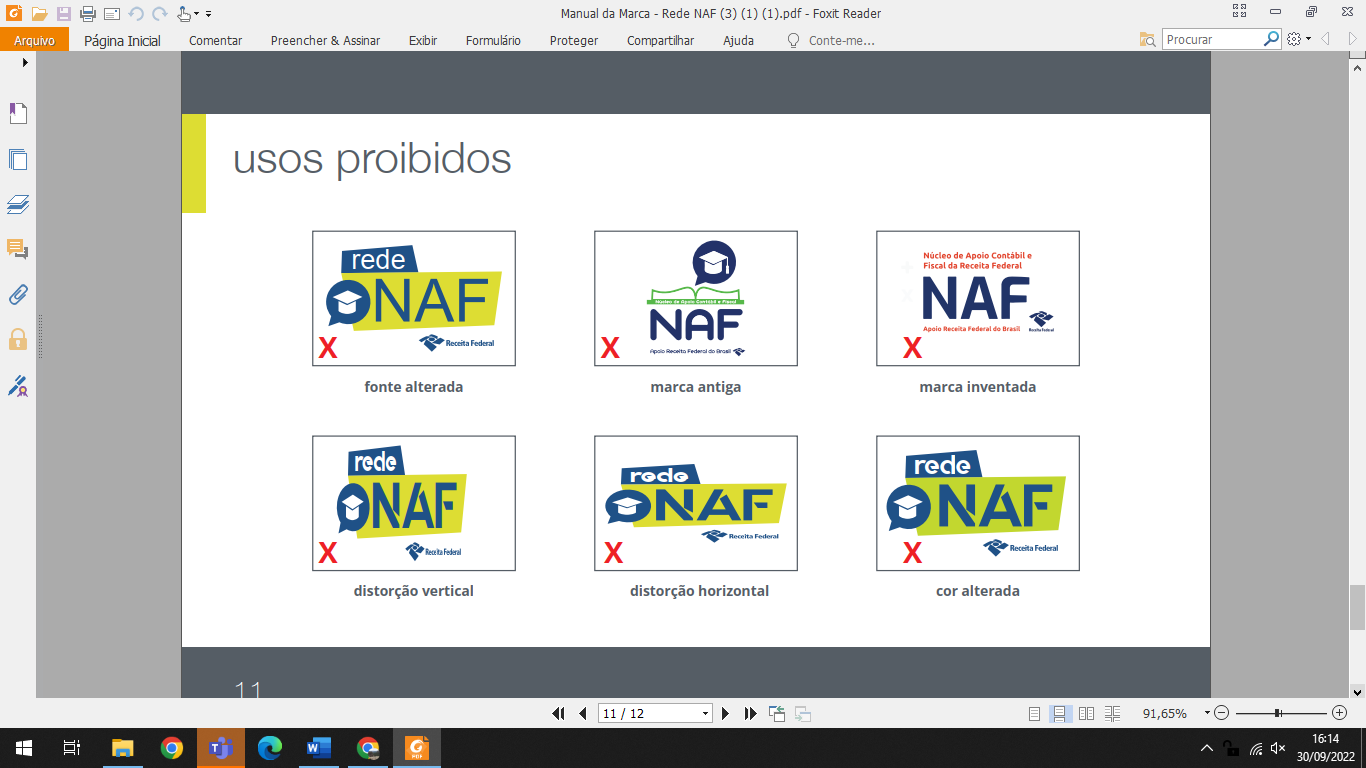 Banner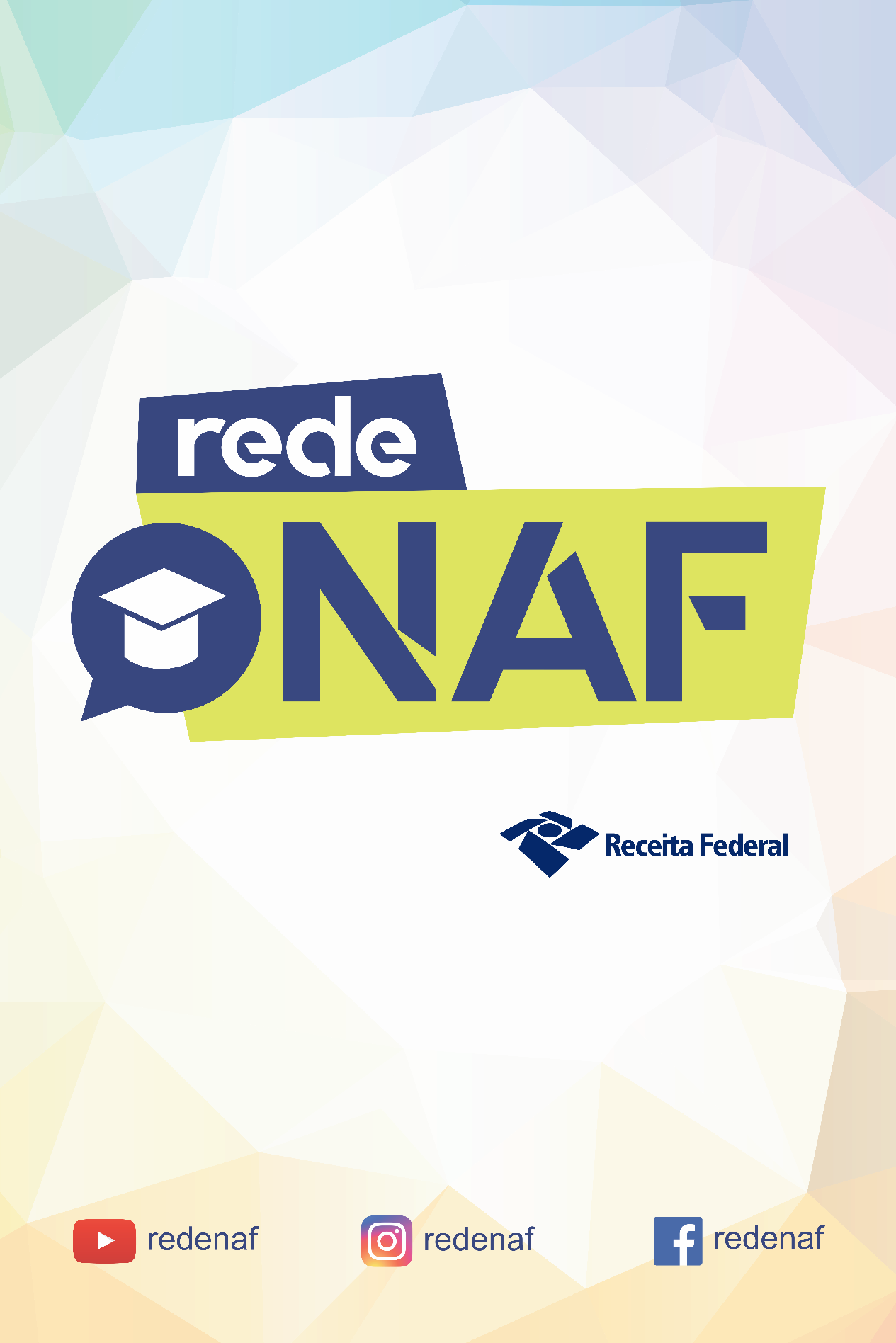 Camiseta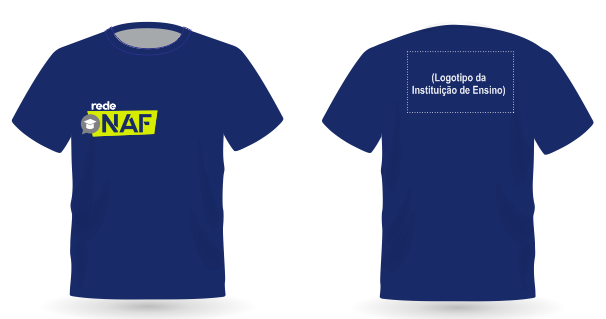 Cartão de Visitas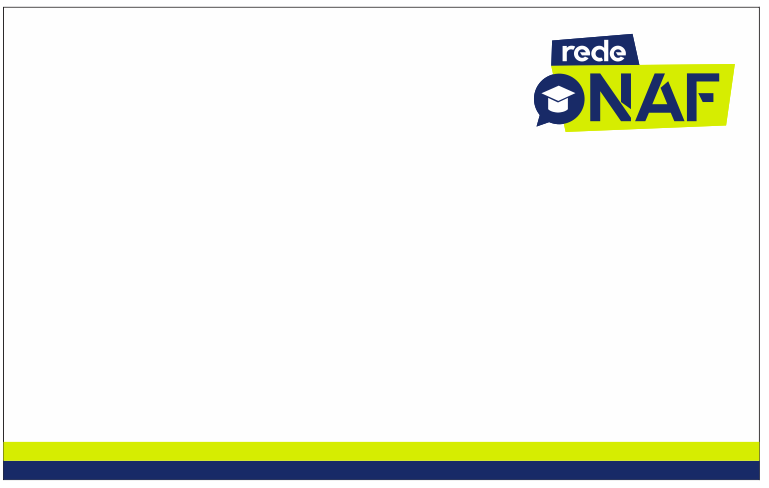 